saveSmartTagsAsXml (Save Smart Tag Data in XML Property Bag)This element specifies that the information pertaining to all smart tags () in the current document shall be saved into a separate XML-based property bag at the head of the web page when this WordprocessingML document is saved as a web page.[Rationale: This setting is typically used when saving documents known to contain smart tags as web pages, in order to allow the smart tag data within the web page to be processed as a separate XML document by a separate parser, even though the actual HTML content of the resulting web page cannot be parsed by an XML-based parser. end rationale]If this element is omitted, then the smart tag data of this document shall not be saved into a separate XML-compliant property bag within the HTML output when this document is saved as a web page.[Example: Consider a WordprocessingML document which contains the following content: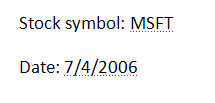 This document might typically write out the following HTML content:<p>Stock symbol: <st1:stockticker></st1:stockticker></p><p>Date: <st1:date ls="trans" Month="7" Day="4" Year="2006"">7/4/2006</st1:date></p>However, if the WordprocessingML document also contains the following content within the web settings part:<w:webSettings>
  <w:saveSmartTagsAsXml w:val="true" />
</w:webSettings>The saveSmartTagsAsXml element specifies that all smart tags in the document shall also be saved into an XML property bag at the header of the file, for example:<head>
  …  <xml>
    <o:DocumentSmartTags>      <st1:stockticker></st1:stockticker>      <st1:date ls="trans" Month="7" Day="4" Year="2006">7/4/2006</st1:date>    </o:DocumentSmartTags>  </xml>
  …
</head>This header information is in addition to the normal HTML output. end example]The following XML Schema fragment defines the contents of this element:<complexType name="CT_OnOff">	<attribute name="val" type="ST_OnOff"/></complexType>Parent ElementswebSettings (§)AttributesDescriptionval (On/Off Value)Specifies a binary value for the property defined by the parent XML element.A value of on, 1, or true specifies that the property shall be explicitly applied. This is the default value for this attribute, and is implied when the parent element is present, but this attribute is omitted. A value of off, 0, or false specifies that the property shall be explicitly turned off.[Example: For example, consider the following on/off property:<w:… w:val="off"/>The val attribute explicitly declares that the property is turned off. end example]The possible values for this attribute are defined by the ST_OnOff simple type (§).